                                                                                                              Prot. 3/15VERBALE DELLA RIUNIONE DEL 8 Luglio 2015Il Consiglio del Corso di Laurea di Scienze Naturali è convocato per le ore 14,00 di Mercoledì 8 Luglio 2015 nell’Aula C del Dipartimento di Scienze della Vita e Biologia dei Sistemi sede di Via A. Albertina 13 per discutere il seguenteORDINE DEL GIORNO:Comunicazioni Approvazione del verbale del 4 Giugno 2015Richiesta borse Art. 11 e Art. 76, nomina Commissioni e data colloquioRichiesta di Precorsi di RiallinamentoAggiornamento Progetto Orient@menteBilancio 2015Provvedimenti per docentiProvvedimenti per studentiVarie ed eventualiPresenti: Ajassa, Boano, Buffa, Camara Artigas, Carnevale, Castellano, Del Pero, Gianotti, Isaia, Laurenti, Levi, Pessani, Rabino, Rolfo, Rossetti, Siniscalco, Varese.Assenti giustificati: Ambrogio, Bonfante, Dela Pierre, Delfino, Ferrero, Ghigo, Giacoma, Gotti, Martinetto, Martino, Motta M., Peretto, Von Hardenbergh, Zaninetti.
Assenti non giustificati: Ceresole, Fatibene, Fulcheri, Gilardi, Giustetto, Motta L., Perazzone, Romagnoli, Vizzini.Rappresentanti Studenti: Forlani assente giustificata, Savio assente ingiustificato.In qualità di invitati: T’Ai Forte (borsista progetto Orient@mente)Alle ore 14,15 raggiunto il numero legale, la seduta è aperta.Presiede:  Consolata SiniscalcoVerbalizza: Edoardo Calabrò (Manager Didattico).1) Comunicazioni-  La prof.ssa Siniscalco ricorda le date della prossima sessione di Laurea e cioè il 13, 14 e 15 Luglio. E’ già stato tutto predisposto ed inviati i file di convocazione ai docenti delle Commissioni. Il Prof. Levi interviene per dire che la Commissione di Coordinamento tesi si riserva di dare al Presidente un elenco di quei docenti che sono sempre indisponibili.- Il Presidente ricorda la compilazione dei registri e di farli avere al più presto ai Manager Didattici per la firma del Direttore del DBIOS mentre i docenti di altri Dipartimenti seguiranno le regole poste dal loro Direttore di Dipartimento.- Si invitano i docenti a verificare la programmazione degli appelli per il prossimo anno accademico inviata da poco dal Manager Didattico e ad apportare le eventuali modifiche entro e non oltre il 29 Agosto.- Come detto più volte siamo passati dal numero programmato al non programmato ma con l’obbligo per gli studenti che si vorranno immatricolare a SN di sostenere il TARM che si terrà il giorno 7 Settembre 2015 nelle Aule De Filippi e Magna del DBIOS e si coglie l’occasione per chiedervi la disponibilità per la sorveglianza. Seduta stante danno la loro disponibilità Castellano, Isaia, Ajassa, Siniscalco, Levi. Verrà inoltre inviato un e-mail a tutti i docenti del CCL in quanto occorreranno almeno dieci persone.2) Approvazione del verbale del 4 Giugno 2015Il verbale è approvato all’unanimità.3) Richiesta borse Art. 11 e Art. 76, nomina Commissioni e data colloquioE’ stato inviato in precedenza un e-mail dove si è chiesto la eventuale conferma delle borse già richieste lo scorso anno e tutte sono state confermate e cioè Art. 11: Petrografia con laboratorio 100 oreBotanica Generale con laboratorio 75 oreMineralogia con laboratorio 50 oreZoologia sistematica con laboratorio 100 oreBotanica sistematica con laboratorio 100 oreZoologia generale con laboratorio 100 orePaleontologia 80 oreArt. 76:Ecologia con laboratorio 25 ore Totale di spesa sarà euro 6.120.Il Prof. Laurenti chiede se è possibile avere una borsa Art.11 per Chimica Generale ed inorganica con laboratorio per 50 ore. Inoltre saranno contattati i Proff. Ambrogio per Istituzioni di Matematiche e metodi statistici, Motta M. per Geografia con laboratorio e Tateo Per Fisica con laboratorio per sapere se anche loro hanno bisogno di studenti part-time. Queste ultime borse andranno sui fondi che perverranno al CCL dall’Ateneo per essere passati dal numero programmato al non programmato.Il CCL approva. Saranno inoltre sottoposte alla approvazione definitiva del Consiglio di Dipartimento che si svolgerà il 10 Luglio 2015.Per quanto riguarda le Commissioni per le borse Art. 11 occorrono tre docenti e un tecnico amministrativo mentre per l’Art.76 tre docenti. Danno la disponibilità per la Commissione Art. 11 la Prof.ssa Pessani, il Prof. Rolfo, Edoardo Calabrò (personale Tecnico Amministrativo) e si contatterà il Prof. Vizzini. Nel caso non fosse disponibile dà la disponibilità la Prof.ssa Varese.Per la Commissione Art. 76 danno la disponibilità i Proff. Buffa, Isaia e Del Pero. Le riunioni per attribuire le borse saranno in data da definirsi nella seconda metà di Settembre compatibilmente con gli altri impegni. 4) Richiesta di Pre-corsi di Riallineamento
Verrà messo a bando un Corso di 15 ore definito di riallineamento per coloro che avranno il debito formativo e che sarà tenuto dalla Prof.ssa Elisabetta Ambrogio.Il Prof. Castellano chiede se c’è la possibilità per il prossimo anno di avere aule nuove. Il Presidente fa sapere che avremo ancora l’Aula Blu di Torino-Expo che ha circa 120-130 posti ma di non avere notizie di aule nuove.
5) Aggiornamento Progetto Orient@menteIl Presidente dà la parola T’ai Forte, vincitrice di una borsa di studio per seguire questa attività, la quale aggiorna sull’argomento.
Gli obbiettivi sono quelli di favorire l’ingresso degli studenti al Corso di Laurea  di SN fornendo loro il materiale per prepararsi al Tarm. Proprio oggi c’è il lancio della piattaforma. C’è una parte informativa e una parte orientativa. Per la parte orientativa sono stati riordinati il sito Campusnet e la piattaforma Moodle. E’ stato creato anche un video che illustra le differenze tra i Corsi di Laurea in Scienze Naturali, Biologiche e Geologiche per cercare di orientare gli studenti su quale possa essere la scelta migliore. Inoltre sono stati preparati dei test per aiutare a superare il Tarm. Si tratta di 10 test inediti relativi alla comprensione del testo. Non è stato possibile utilizzare test vecchi per problemi di copyright e quindi per questo motivo ne sono stati creati di nuovi. Inoltre è prevista una attività di Tutoring a distanza dove appunto risponderà T’Ai Forte e dieci riunioni di 1 ora ciascuna tra i mesi di Luglio e Settembre. 6) Bilancio 2015La Prof.ssa Siniscalco ricorda che all’inizio dell’anno abbiamo avuto 5804 euro sulla base dell’FFO del Dipartimento ed era l’anticipo del 70%; adesso  è arrivato il rimanente 30% ma non è ancora stato distribuito. A breve arriveranno altri fondi dalle immatricolazioni.Le spese totali per escursioni e missioni ammontano a 6170 euro. Le nuove assegnazioni dovrebbero coprire gli Artt. 11 e 76 e il precorso.Dovrebbero poi arrivare altri fondi di 12000 euro da parte dell’Ateneo per essere passati dal numero programmato al numero non programmato. Altri fondi per la didattica non ne arriveranno. In ogni caso qualsiasi docente che debba fare delle escursioni verrà dato sempre parere positivo, si cercherà di appoggiare la richiesta.7) Provvedimenti per  docentiE’ pervenuta una richiesta del Prof. Fatibene che chiede di inserire nella commissione d’esami sul settore MAT/06 il Dott. Enrico Bibbona ricercatore del Dipartimento di Matematica. Il Presidente letto il curriculum dello stesso chiede la approvazione del Consiglio che approva all’unanimità.8) Provvedimenti per  studenti
Non ci sono provvedimenti per studenti su cui discutere.9) Varie ed eventualiLa Prof.ssa Siniscalco dà la parola al Prof. Ajassa il quale relaziona sulla recente escursione che si è svolta a Fine Giugno. Il Prof.ssa Ajassa fa sapere che l’escursione è andata molto bene, il gruppo di studenti partecipanti è stato molto interessato e sono rimasti molto contenti, c’è stato solo un piccolo problema relativo alla gestione degli spazi. Ci sono state anche le condizioni climatiche molto favorevoli. Sottolinea che per la prima in volta in tanti anni si è tornati non stanchi cosa molto importante. Sorge il dubbio sul fatto di abbandonare il posto già frequentato (la Val Piora) per andare in Valle d’Aosta. Il Presidente afferma che se ne discuterà anche perché la scelta di andare in Val d’Aosta era perché la zona ha molti argomenti di tipo geomorfologico, mineralogico, ecc. ma era anche per problemi di distanza e di costi anche se per quest’anno in Val Piora i costi non sono stati tanto alti. Bisognerà valutare il tutto magari con una commissione ristretta.A questo punto la Prof.ssa Siniscalco, Presidente uscente, in vista delle elezioni del nuovo Presidente che avverranno subito dopo questo Consiglio, fa un breve resoconto delle attività svolte durante il triennio che va a completarsi.Ricorda che si è dovuto ottemperare a dei compiti dettati dal Ministero come per esempio la Scheda SUA-CdS, i verbali del Riesame e ne sono stati redatti tre per il 2011-2012, il 2012-2013 e il 2013-2014. Il Riesame ci ha obbligati a ragionare sulle necessità dei cambiamenti che volevamo e che si dovevano apportare ma in considerazione dei mezzi che si avevano a disposizione. Ricorda le discussioni che si sono dovute fare in merito al numero degli studenti quando non si aveva il numero programmato in particolare quell’anno in cui si è avuta una impennata nel numero degli immatricolati che ci ha costretti ad introdurre il numero programmato e che adesso ci chiedono di togliere. Sarà, quindi, importante il prossimo anno vedere quanti immatricolati avremo con il numero non programmato e fare molta attenzione alla qualità della didattica. 
Siamo riusciti a ridurre il tempo medio di laurea e a rendere più leggero il carico didattico passando un corso dal 2° al 3° anno. Sono stati fatti poi dei lavori sulle Aule come per esempio sono stati cambiati i proiettori in alcune di esse e forse si potrebbe fare di più in merito ai microscopi. La valutazione della didattica è stata molto positiva. In merito all’attività stagistica  sono state stipulate nuove convenzioni con enti esterni. Infine si discute da circa due anni del Comitato di Indirizzo e a Settembre si pensa di poterlo convocare; in sostituzione di esso è stato organizzato di recente il Job day per il settore ambiente che si è tenuto il 12 Giugno presso l’Orto Botanico. L’Ateneo ci suggerisce di organizzare questi eventi su argomenti di interesse comune a più Dipartimenti. Viene mostrato anche un elenco di persone che dovrebbero far parte del Comitato d’Indirizzo. A questo elenco la Prof.ssa Pessani chiede di aggiungere Valentina Isaia del Parco Zoom. La Prof.ssa Siniscalco ringrazia tutti coloro che hanno partecipato alle Commissioni in particolare il Prof. Carnevale. Ribadisce che le è stato offerto il ruolo di Vice-direttore alla didattica in questo Dipartimento e quindi non potrà essere rieletta.  La seduta si chiude alle ore 15,25.                                                                                Il Presidente                                                                           Consolata Siniscalco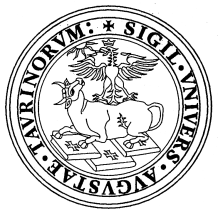 UNIVERSITA’ DEGLI STUDI DI TORINO
Scuola di Scienze della NaturaDipartimento di Scienze della Vita e Biologia dei Sistemi / Dipartimento di Scienze della TerraConsiglio del corso di LAUREA in Scienze NaturaliPresidenza:  tel. 011 6705970
Segreteria:  tel. 011 6704584/4585